Subject line: Access the premier evidence-based point of care social work resource with EBSCO Health’s Social Work Reference Center.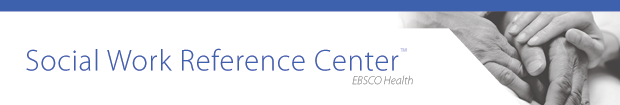 Body: Social Work Reference Center is an evidence-based, point-of-care information resource for physical therapists, occupational therapists, speech therapists, and sports medicine professionals.  Social Work Reference Center can help to:Increase speed and accuracy of decisions at the point of careMeet continuing education requirementsEnsure treatment decisions are made based on the most current evidenceImprove safety by reinforcing competenciesEasily access premier social work and medical journalsProvide patients with patient information materialsProvide information on adolescent health, aging, behavioral and mental health, end of life care, clinical social work, diversity and equality and moreFor more information go to http://health.ebsco.com/products/social-work-reference-center/allied-health-nursing: 